Supplementary Figures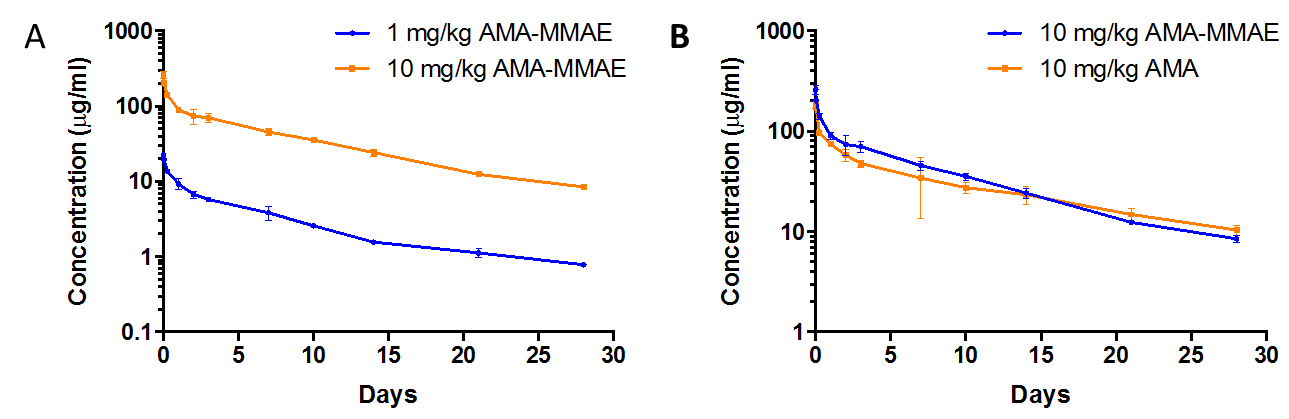 Supplementary Figure 1: Serum levels of AMA-MMAE.Serum levels of AMA-MMAE in mice after a single injection of 1mg/kg (blue) or 10mg/kg (orange) AMA-MMAE show that this ADC has dose-linear pharmacokinetic properties in the 1- 10mg/kg range (A). Comparison between the pharmacokinetics of ADC and naked antibody show that the decreased clearance of AMA-MMAE is within two-fold of the value for the naked antibody AMA (B).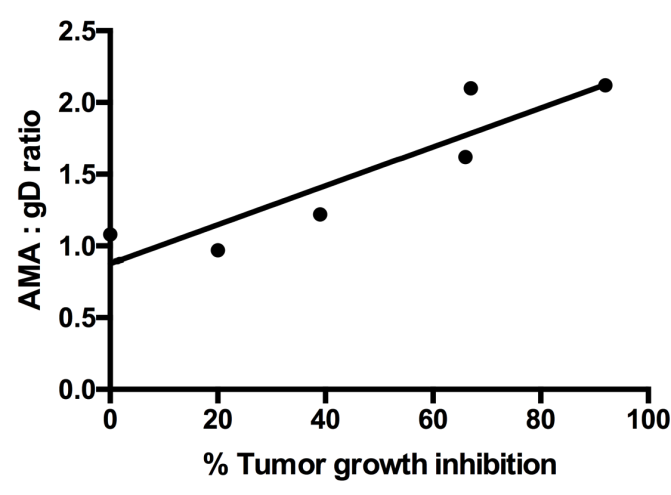 Supplementary Figure 2: Correlation plot of tumor growth inhibition versus specific tumor uptake. A correlation plot of tumor growth inhibition versus specific tumor uptake (AMA : gD ratio) revealed a correlation (r2= 0.823).Supplementary Table 1: Tumor growth inhibition study of mice bearing OVCAR3-X2.1.Table 1: Tumor growth inhibition study of mice bearing OVCAR3-X2.1 cells comparing the efficacy of 5mg/kg and 20mg/kg doses (n=6 mice per group). Supplementary Table 2: Overview results.Table 2: Overview results of tumor growth inhibition studies (5mg/kg), tumor tracer uptake of 89Zr-AMA and 89Zr-anti-gD 6 days after tracer injection. Tumor-to-blood ratios of 89Zr-AMA and 89Zr-anti-gD, AMA:gD ratio and mesothelin expression as determined by FACS analysis and immunohistochemistry are also presented. *indicates a significant difference (p < 0.05) between 89Zr-AMA and 89Zr-anti-gD.5mg/kg AMA-MMAE5mg/kg AMA-MMAE20mg/kg AMA-MMAE20mg/kg AMA-MMAEDayTumor size (mm3)SDTumor size (mm3)SD0351823307654081123156410272691836214205661095018158357028Tumor% Tumor growth inhibition89Zr-AMA(%ID/g)89Zr-anti-gD(%ID/g)Tumor-to-blood ratio89Zr-AMATumor-to-blood ratio89Zr-anti-gDAMA:gD ratioMesothelin expression by FACSMesothelin expression by IHCOVCAR-3X2.19210.4 ± 0.8* 4.9 ± 0.72.0 ± 0.4*0.7 ± 0.12.13+3+Capan-2678.8 ± 1.0*4.2 ± 0.61.4 ± 0.3* 0.6 ± 0.12.12+2-3+HPAC666.0 ± 1.2*3.7 ± 0.91.8 ± 0.3*0.6 ± 0.11.62+3+AsPC-1396.0 ± 0.74.9 ± 0.40.8 ± 0.10.5 ± 0.11.22+3+HPAF-II205.9 ± 0.36.1 ± 0.71.0 ± 0.10.8 ± 0.11.01-2+2+MSTO-211H09.0 ± 2.88.3 ± 1.51.1 ± 0.31.3 ± 0.31.10.5+1+